ARSHAD 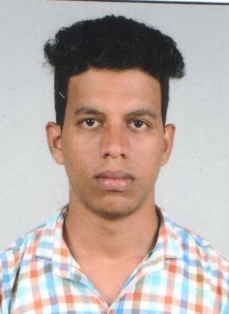 ARSHAD.329064@2freemail.com ACCOUNTS,  FINANCE AND ADMINObjective: Dedicated professional with 8 months experience, with knowledge in administration, finance and operations, policies and process, seeking a challenging position that would enable me to sharpen my current skills, and an opportunity to achieve goals through persistence and hard work, assuring commitment, sincerity and diligence in the work assigned.  Brief ProfileBachelor of commerce Experienced in Accounting and Finance Academic Credentials with excellent computer knowledge8 months of ExperienceCareer history1- Business Group	: 	ICICI BANKPosition	:	Sales OfficerDuration	: 	Apr 2016 to June 2016Job responsibility includes:Main objective is to open or sell the account or product.Generate the leads and find prospects and convert this leads or prospects into customer.This is a sales job and not branch operation job.Mainly a field work.For achieving monthly sales target assigned.2- Business Group: 	Global Marine Export PVT LTDPosition:  		AccountantDuration: 		July 2016 to Nov 2016Job responsibility includes:Follow up company visitors &customers.Preparing balance sheet, profit and loss statement and other reports.EducatiONAL QUALIFICATION1- Bachelor of Degree 	Bachelor of Commerce		    : University of Mangalore – Karnataka, India2- PUC (Commerce)                   : Viveka Pre University college, kota3-SSLC                                        : Govt. high school manooru padukare, Karnataka State Board, Kota.  TechnicalAll Major Operating SystemsOffice AutomationTally, Accounting packageHTML, Internet, MultimediaPROJECTS:1-  Financial Analysis Company		: Janatha Fish Meal and Oil Products, Kota, Udupi, Karnataka, India.Duration		: 15 daysMajor Tools used	: Ratio Analysis, Comparative Analysis and Trend Analysis.SKILLSKey Personal SkillsResult orientedSelf-motivatedGood team workerProfessional SkillsOrganizing and planning skillsAnalyzing and problem solving skillsTechnical skillsLeadership skillGood communication skillsArea of Interest  Finance ManagementAdministration ManagementAccountingTraits:Hard workingQuick learningHaving team spirit Adaptable to new tasks & atmosphereLinguistic Proficiency English, Malayalam, Kannada & HindiCONTACT   Address	: Dubai, UAE    Personal Detail  Nationality        :   Indian Marital status	 :    Single Visa status         :  VisitReference	 :   Available on request   